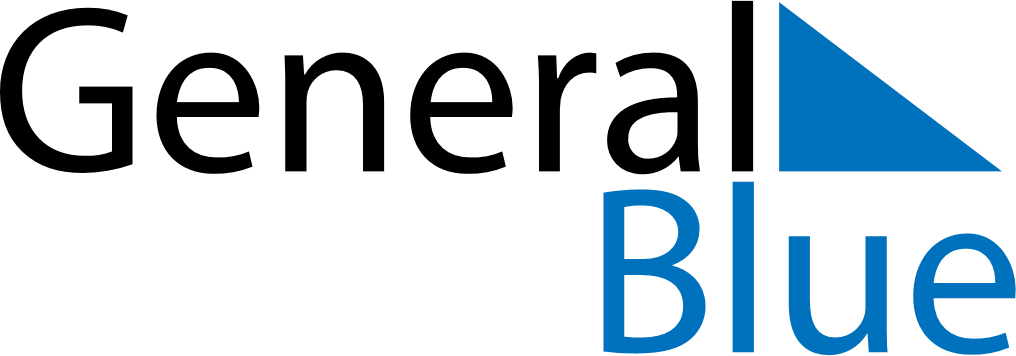 October 2019October 2019October 2019ChinaChinaMONTUEWEDTHUFRISATSUN123456National DayNational DayNational Day78910111213141516171819202122232425262728293031